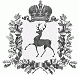 АДМИНИСТРАЦИЯ БОЛЬШЕУСТИНСКОГО СЕЛЬСОВЕТА ШАРАНГСКОГО МУНИЦИПАЛЬНОГО РАЙОНА НИЖЕГОРОДСКОЙ ОБЛАСТИП О С Т А Н О В Л Е Н И Еот 10.05.2018 г.		 								№6Об утверждении определения поставщика на поставку каменного угля администрации Большеустинского сельсовета Шарангского муниципального района Нижегородской областиВ соответствии с Федеральным законом от 05.04.2013 года № 44 –ФЗ «О контрактной системе в сфере закупок товаров, работ, услуг для обеспечения государственных и муниципальных нужд», администрация Большеустинского сельсовета Шарангского муниципального района постановляет:Утвердить способ определения поставщика на поставку каменного угля  администрации Большеустинского сельсовета Шарангского муниципального района -  аукцион в электронной форме.Контроль за исполнением настоящего постановления оставляю за собой.Глава администрации	О.Н.Ермолина	